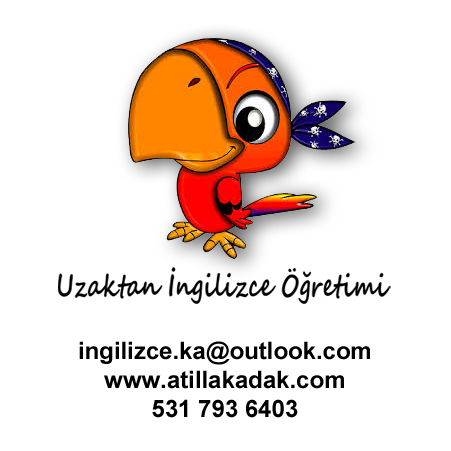 C1C1C1C1SPEAKING - LISTENINGGRAMMARVOCABULARYWRITINGExtended  use of previous grammar points (especially passive voice, relative clauses, noun clauses, adverbial clauses, if clauses, causatives etc.)Participle clausesInversion (with negative adverbs, as, if clauses etc.)Cleft sentences and  emphasizing(It is Jack that brokethe window, etc.) Subjunctives (He suggests that my father stop smoking, etc.)Reduction (In relative clauses, noun clauses, if clauses etc.)Linking words (extended)Futures (revision)(be going to) (will/won’t) (will + be + -ing) …etcPassive forms, allNarrative tenses for experience,
incl. passiveWish/if only regretsMixed conditionals in past, present
and futureModals in the pastPhrasal verbs, especially splitting